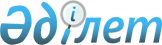 О преобразовании Алматинского педагогического института иностранных языков в Казахский государственный университет мировых языков
					
			Утративший силу
			
			
		
					ПОСТАНОВЛЕНИЕ Президента Республики Казахстан от 23 июня 1993 г. N 1283. Утратило силу - Указом Президента РК от 9 января 2006 года N 1696 (U061696) (вводится в действие со дня подписания)



      В целях более эффективного использования научно-педагогического и интелектуального потенциала Алматинского педагогического института иностранных языков, увеличения его вклада в подготовку специалистов по широкому спектру мировых языков, с учетом достаточности материально-технической базы, кадрового потенциала ПОСТАНОВЛЯЮ: 



      1. Преобразовать Алматинский педагогический институт иностранных языков в Казахский государственный университет мировых языков в пределах бюджетных ассигнований, выделенных Министерству образования Республики Казахстан. 



      2. Кабинету Министров Республики Казахстан предусматривать ежегодное выделение Казахскому государственному университету мировых языков валютных ассигнований для финансирования международных связей, приобретения зарубежной литературы, современного учебно-научного оборудования. 



      3. Министерству образования Республики Казахстан определить структуру Казахского государственного университета мировых языков,  номенклатуру специальностей, принять меры по укреплению материально-технического оснащения и кадрового потенциала.



     4. Министерству печати и массовой информации, Министерству образования Республики Казахстан предоставить право издательской деятельности и оказать необходимую помощь в создании издательского комплекса Казахскому государственному университету мировых языков.

             Президент



        Республики Казахстан

					© 2012. РГП на ПХВ «Институт законодательства и правовой информации Республики Казахстан» Министерства юстиции Республики Казахстан
				